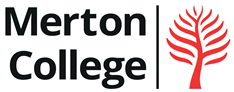 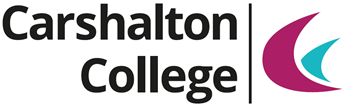 Job DescriptionVT in Cake BakingMerton Adult EducationThe roleThe post holder will be required to teach adult learners across different levels to ensure that they are able to achieve success in their Cake Baking courses. The courses are held daytime, evenings and Saturdays.Responsible to: Curriculum Manager Main Purposes and ResponsibilitiesThe main purpose of the role is to:Deliver varied and effective teaching and learning sessions in which all members of the group are respected and able to participate.Develop course objectives using effective course and lesson plans designed to monitor learners’ progress.Prepare course plan(s) in accordance with any external or College set syllabuses, and deliver the agreed learning outcomes by the end of the course. Wherever possible, consult with learners on their learning needs.Prepare lesson plan(s) showing content, activities and timing and prepare learning materials for each session as appropriate.Assess and help learners to assess their own learning throughout the course and to help them evaluate their achievement and the quality of the College services at the end of the course.Keep accurate and legible records in the course register of attendances, withdrawals and destinations.Cover, as required, for other teaching staff (to be paid at appropriate cover rate of pay).General Duties
The post holder will assist with or undertake the following:To keep up-to-date with QA initiatives and to develop and meet service standards for the area of work.To participate in the Professional Development Programme and undertake training as required including all relevant areas of technology.To  propose  any  ideas which  may help  to  promote  and  extend  the  Group's reputation and efficient running of the Group.To work safely, consider the safety of others and work within the guidelines stated in the Group Health and Safety PolicyTo be available to assist in enrolment and other procedures, which may require occasional evening and weekend work.Undertake other duties as may be required by the Group Leadership Team or their representatives, in order to ensure the efficient functioning of the Group.As a list of general duties, the above is not exhaustive.  The work of the Group as a whole is expected to develop and the holder of the post will be required to work flexibly with colleagues to facilitate this development.  Additional InformationThis Job Description / Specification is subject to periodic review.Salary scale: £: 21.17 to £38.22 per hoursPerson SpecificationJob TitlePerson Specification, Experience and Qualifications
EssentialDesirable1Have a sound knowledge of Cake Baking2Have successful teaching experience and/or a teaching qualification or substantial relevant professional experience3Possess a qualification or can demonstrate a professional background in the field of Cake Baking4Possess a teaching qualification or be willing to obtain one within an agreed time5Working knowledge from a Cake Baking background6Good level of computer literacy 7Able  to work under pressure and to strict deadlines8Able to use initiative, organise and priorities9Able to identify and implement improvements in existing systems10Able to communicate effectively at all levels11Commitment to establishing and maintaining good working relations with colleagues and students12Evidence of commitment to the safeguarding and promotion of the welfare of children and vulnerable adults13Commitment to the provision of a quality service and the implementation of quality improvements14Commitment to valuing diversity15Able to work flexibly throughout the week/over the year by prior agreement